Imperialism in Latin AmericaWhat was the Monroe Doctrine?It was created in the year ___________.After Puerto Rico went to the United States, was it given independence OR statehood?  Explain your answer.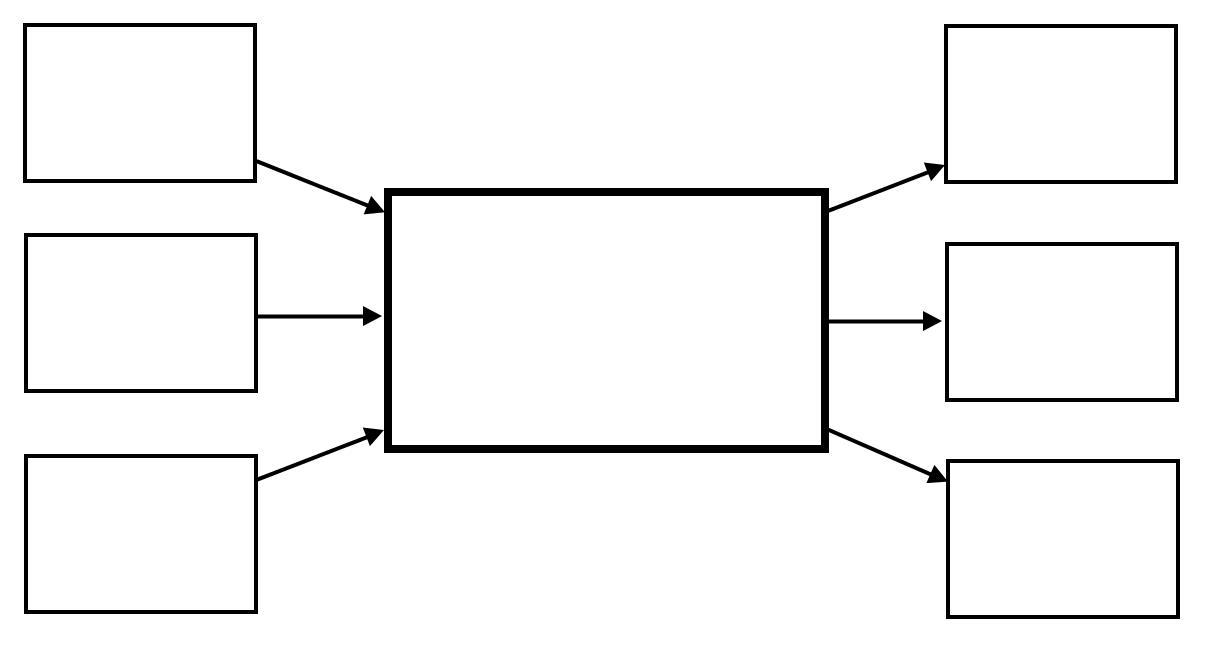 Discuss Puerto Ricans’’ status within the U.S. today.What do you feel should happen to Puerto Rico today?Explain the major principles of the Platt Amendment.President Theodore Roosevelt added the to the Monroe Doctrine. What did the Roosevelt Corollary say?Roosevelt’s “big stick” was ___________________.How did Latin American nations feel about the Roosevelt Corollary (“Big Stick Policy”)?Why did the United States get involved in Panama’s independence from Columbia?Describe the difficulties building the Panama Canal.